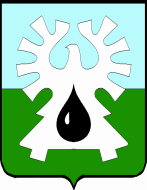 МУНИЦИПАЛЬНОЕ ОБРАЗОВАНИЕ ГОРОД УРАЙХанты-Мансийский автономный округ-ЮграАДМИНИСТРАЦИЯ ГОРОДА УРАЙКомитет по финансам администрации города УрайПРИКАЗот 14.03.2017                                                                                                                   № 32-одО Порядке взаимодействияКомитета по финансам администрации города Урайс субъектами контроля, указанными в пункте 4 Правилосуществления контроля, предусмотренного частью 5 статьи 99Федерального закона «О контрактной системе в сфере закупоктоваров, работ, услуг для обеспечения государственных имуниципальных нужд», утвержденных постановлением Правительства Российской Федерации от 12.12.2015 №1367На основании пункта 11 Правил осуществления контроля, предусмотренного            частью 5 статьи 99 Федерального закона «О контрактной системе в сфере закупок товаров, работ, услуг для обеспечения государственных и муниципальных нужд», утвержденных постановлением Правительства Российской Федерации от 12.12.2015 № 1367 «О порядке осуществления контроля, предусмотренного частью 5 статьи 99 Федерального закона «О контрактной системе в сфере закупок товаров, работ, услуг для обеспечения государственных и муниципальных нужд»:          1. Утвердить прилагаемый Порядок взаимодействия Комитета по финансам администрации города Урай с субъектами контроля, указанными в пункте 4 Правил осуществления контроля, предусмотренного частью 5 статьи 99 Федерального закона                «О контрактной системе в сфере закупок товаров, работ, услуг для обеспечения государственных и муниципальных нужд», утвержденных постановлением Правительства Российской Федерации от 12.12.2015 №1367.          2. Настоящий приказ распространяется на правоотношения, возникшие с 01.01.2017,  и применяется к правоотношениям, связанным с размещением планов закупок на 2017 год и плановый период 2018 и 2019 годов и планов – графиков закупок на 2017 год.         3. Опубликовать приказ в газете «Знамя» и разместить на официальном сайте органов местного самоуправления города Урай в информационно-телекоммуникационной сети Интернет.Исполняющий обязанности председателя		                             Л.В.Зорина   